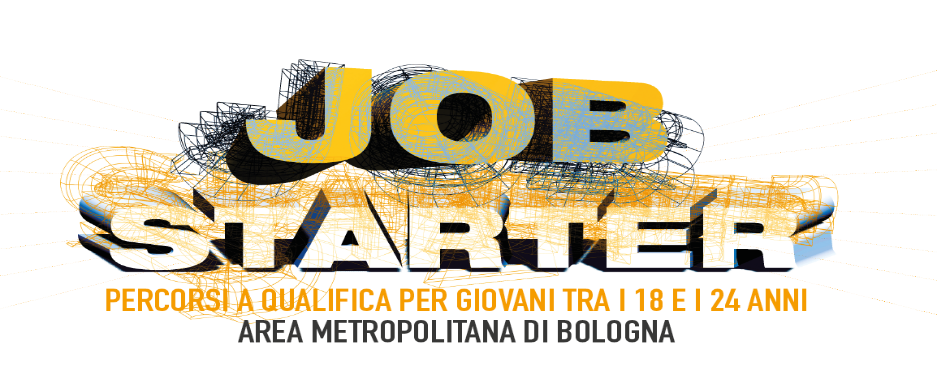 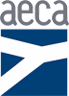 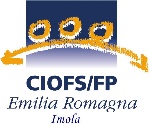 DESTINATARIGIOVANI 18-24 anni senza titolo di studio che non studiano e non lavorano DURATA600 ORE  di cui 200 circa di stagePROFILO PROFESSIONALEL'Operatore impianti elettrici e solari fotovoltaici è in grado di installare, manutenere e riparare impianti elettrici e solari fotovoltaici a uso civile e industriale sulla base di progetti e schemi tecnici di impiantoATTESTATO RILASCIATOQUALIFICA REGIONALI EQF 3 LIVELLO:OPERATORE IMPIANTI ELETTRICI E SOLARI FOTOVOLTAICICONTENUTI Impostazione piani di installazione impianti elettrici e solari fotovoltaici a uso civile e industrialeInstallazione impianti elettrici e solari fotovoltaici a uso civile e industrialeControllo conformità impianti elettrici e solari fotovoltaici a uso civile e industrialeManutenzione impianti elettrici e solari fotovoltaici a uso civile e industrialeSBOCCHI OCCUPAZIONALI L’Operatore impianti elettrici e solari fotovoltaici può inserirsi in aziende operanti nel campo dell’impiantistica civile e industriale, del montaggio e cablaggio di quadri elettrici.POSTI DISPONIBILI12 per ogni PERCORSO FORMATIVOFINANZIAMENTOCORSO GRATUITO, finanziato dal FSE e dalla regione Emilia RomagnaPERIODO DI SVOLGIMENTOIl corso verrà proposto alla RER per il finanziamento una volta raggiunto il numero minimo di 12 partecipanti, indicativamente l’attività potrà essere svolta nel periodo  marzo-giugno 2018.SEDE DI SVOLGIMENTOCIOFS FP SEDE IMOLA, VIA PIRANDELLO 12 40026 IMOLA BOCONTATTI Vita Scarantino Oriana Bernardi tel 054240696 mail imola@ciofsimola.it     sito internetwww.ciofsbo.org